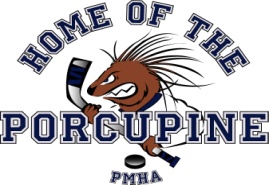 Tier One & Two Coaching Application2017-2018Please write correct full proper name. We need this to access your NOHA Coaching FileIf accepted to a coaching position by PMHA, I agree to abide by the PMHA Constitution, the rules and regulations of our governing body (NOHA) as well as follow all the goals and philosophies outlined therein, including upgrading my coaching level, if required.Signature: Date: Please note:All coaches /Trainers must have or be prepared to take the appropriate clinics offered by the NOHA. Head Coaches are responsible to ensure that all staff members are properly certified A certified Trainer must be present at all tryouts, not necessarily one from your team.If you are not in good standing financially or if sweaters have not been returned from a team you were involved in previous year, you will not be considered in any capacity with PMHA until it has been rectified.****All staff must provide a current Criminal Reference Check (CPIC) with vulnerable persons report with submission of application or a signed Criminal Offence Declaration if your latest Criminal Record Check already with PMHA is no more than two years old********Please forward your application to Jamie Costello (Head Coach Coordinator) – Porcupine Minor Hockey Association either by email jelly27@eastlink.ca or in person by March 31, 2017********Only those selected for interview will be contacted****Contact Information:Name:                                                                                                     DOB:Address:   Phone (preferred):                                                                Phone (alternate):  Email Address:  TEAM Applying for:If your choice is not awarded to you, would you be willing to coach another team?     Yes                No  If not selected for Head Coach position, would you be willing to assist another Head Coach?      Yes           No  Do you have a child playing at the division/team you are applying for? If yes, what team did he or she play last year?  Sanctioned Organization (NOHA)CertificationYear attainedCoaching Experience (Please list your past coaching experiences)                                ( Coach, Ass’t Coach, Trainer, Mgr)Season 20 __ /__ Association:                                                                          DutiesOther Coaching Experience (sports other then hockey)                                                                             ( Coach, Ass’t Coach, Trainer, Mgr)Season 20 __ /__ Association:                                                                          DutiesSeason 20 __ /__ Association:                                                                          DutiesSeason 20 __ /__ Association:                                                                          DutiesSeason 20 __ /__ Association:                                                                          DutiesSeason 20 __ /__ Association:                                                                          DutiesExplain your coaching philosophy, in general terms:  Summarize your proposed seasonal plan for upcoming year Indicate if you have been suspended in any capacity as a coach. Provide date and suspension type of each infraction. Provide a List of your potential coaching staff. (Max 5 including Head Coach.) If awaiting tryouts to confirm please indicate coaches you are considering.